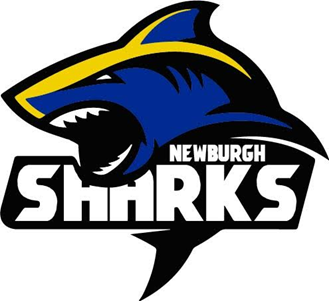 Newburgh Sharks Season StarterSaturday November 13, 2021Sanction Number 21109Invited Teams: NDAC, PATS, MWDA, Aqua Gems, RFAC, VAC, Y BarracudasNewburgh Sharks Season Starter Swim MeetSaturday November 13th 2021SANCTION:Held under the sanction of USA Swimming/Metropolitan Swimming, Inc., Sanction 211109 LOCATION:	Newburgh Free Academy Natatorium201 Fullerton Ave. Newburgh, NY 12550FACILITY:Newburgh Free Academy Natatorium is a 25-Yard pool with 6 lanes, non-turbulent lane dividers and IST Timing System with IST display scoreboard. There is seating for 350 spectators.The pool has not been certified in accordance with Article 104.2.2C (4)SESSIONS:Session 1: Warm-up 07:30am, Meet Starts 9:00am Mixed Gender multiple age groupsSession 2 (if necessary): Warm-up 1:00pm, Meet Starts 2:30pm Mixed Gender multiple age groupsFORMAT:All events are timed finals.FORMAT:Seeding will be conducted at the beginning of each session utilizing a scratch sheet procedure.The meet is divided into 2 separate sessions with the same OPEN events in each session. Each team will be assigned ONE session to attend based on the order in which entries were received.  ELIGIBILITY:Open to all USA Swimming/Metropolitan Swimming Inc. registered swimmers.All swimmers participating in this meet must be registered by the first day of the meet.  Age on November 13, 2021  will determine age for the entire meet.DISABILITY
SWIMMERS:Swimmers with disabilities are encouraged to attend.  Contact the meet director if you need special consideration. The athlete (or the athlete’s coach) is also responsible for notifying the meet referee of any disability prior to the competition.ENTRIES:Swimmers may enter a maximum of 5 events per session. Entries will be accepted on a first come, first serve basis. The 500 Freestyle may be limited to 3 heats for females and 3 heats for males.All entries must be submitted with Hy-Tek Team Manager. U.S. Mail Entries/Payment to: Newburgh Sharks,  140 Dogwood Lane. Newburgh, NY 12550 Email Entries/Confirm Entry Receipt:  admin@nbsharks.comSignature required for express mail.DEADLINE: Entries must be received by November 1, 2021. An email confirming receipt of entries if you provide an email contact. Please contact Meet Director if you do not receive such a report within 2 days of your original emailENTRY FEE:An entry fee of $6.00 per individual even must accompany the entries. Make check payable to: Newburgh Sharks.Payment must be received by November 1, 2021 for email entries. Payment must be included with all mail entries. Failure to pay entry fees by this deadline could result in teams being barred from the meet.Host Club may waive meet entry fees & facility surcharge for registered outreach swimmers. Coaches should contact meet director and identify registered swimmers whom they wish considered for waiver of fees when submitting meet entriesWARM-UP:Teams will be assigned warmup lanes and times to accommodate facility guidelines. SCRATCHES:The Meet will be preseeded. There will be no deck entries or scratchesCOACHES:In accordance with Metropolitan Swimming Inc. Policy, only those coaches who display current, valid USA Swimming credentials will be permitted to act in a coaching capacity at this meet. Coaches who do not possess these credentials will be required to leave the deck area.AWARDS:Awards will be awarded to Top 6 finishers in the 12 and under age groups..  OFFICIALS:Meet Referee:  Rusty RowlandsOfficials wishing to volunteer should contact Meet Referee by November 1, 2021 at rrowlands10916@gmail.comAdmin Official: Patrick KavanaghMEET DIRECTOR:Patrick Kavanagh, Phone: 914-522-1964Email: admin@nbsharks.comRULES:The current USA Swimming Rules and Regulations will apply. 
The USA Swimming Code of Conduct is in effect for the duration of the meet.The overhead start procedure may be used at the discretion of the meet Referee.SAFETY:Metropolitan Safety and Warm-up procedures will be in effect. Marshals will be present throughout warm-ups and competition, and have the authority to remove, with the concurrence of the meet Referee, any swimmer, coach, club, or spectator for failure to follow the safety rules.WATER DEPTH:USA 2011 - 202.3.7 The water depth is 3 feet 6 inches at the shallow end and 12 feet at the deep end.DISCLAIMER:Upon acceptance of his/her entries, the participant waives all claims against the Newburgh Sharks, the Newburgh Enlarged City School District, Metropolitan Swimming Inc., USA Swimming Inc., their agents or representatives for any injury occurring as a result of the meet. "It is understood that USA Swimming, Inc. and Metropolitan Swimming, Inc. shall be free from liabilities or claims for damages arising by reason of injuries to anyone during the conduct of the event." An inherent risk of exposure to COVID-19 exists in any public place where people are present. COVID-19 is an extremely contagious disease that can lead to severe illness and death. According to the Centers for Disease Control and Prevention, senior citizens and individuals with underlying medical conditions are especially vulnerable. USA Swimming, Inc., cannot prevent you (or your child(ren)) from becoming exposed to, contracting, or spreading COVID-19 while participating in USA Swimming sanctioned events. It is not possible to prevent the presence of the disease. Therefore, if you choose to participate in a USA Swimming sanctioned event, you may be exposing yourself to and/or increasing your risk of contracting or spreading COVID-19. BY ATTENDING OR PARTICIPATING IN THIS COMPETITION, YOU VOLUNTARILY ASSUME ALL RISKS ASSOCIATED WITH EXPOSURE TO COVID-19 AND FOREVER RELEASE AND HOLD HARMLESS USA SWIMMING AND [THE LSC] AND EACH OF THEIR OFFICERS, DIRECTORS, AGENTS, EMPLOYEES OR OTHER REPRESENTATIVES FROM ANY LIABILITY OR CLAIMS INCLUDING FOR PERSONAL INJURIES, DEATH, DISEASE OR PROPERTY LOSSES, OR ANY OTHER LOSS, INCLUDING BUT NOT LIMITED TO CLAIMS OF NEGLIGENCE AND GIVE UP ANY CLAIMS YOU MAY HAVE TO SEEK DAMAGES, WHETHER KNOWN OR UNKNOWN, FORESEEN OR UNFORESEEN, IN CONNECTION WITH EXPOSURE, INFECTION, AND/OR SPREAD OF COVID-19 RELATED TO PARTICIPATION IN THIS COMPETITION.DECK CHANGING:Deck changes are prohibited. AUDIO/VISUAL:Use of Audio or visual recording devices, including a cell phone, is not permitted in changing areas, rest rooms, locker rooms, or behind the starting blocks. Operation of a drone, or any other flying apparatus, is prohibited over the venue (pools, athlete/coach areas, spectator areas and open ceiling locker rooms) any time athletes, coaches, officials and/or spectators are present.ADMISSION:$5.00 per sessionMAAPP POLICYAll applicable adults participating in or associated with this meet, acknowledge that they are subject to the provisions of the USA Swimming Minor Athlete Abuse Prevention Policy (“MAAPP”), and that they understand that compliance with the MAAPP policy is a condition of participation in the conduct of this competition.MERCHANTS:There will be a food concession stand open for the duration of the meet.PARKING:There is ample parking in school lots located off of Fullerton Ave. and Gidney Ave. Please follow the City of Newburgh parking guidelines if parking on the street. The Newburgh Sharks will not be held responsible if your car is ticketed or towed.DIRECTIONS:From 84E: Exit 10, right onto 9W South (Robinson Ave.), right on South St. NFA will be on your right.From 84W: Exit 10, bear right off the ramp, right onto 9W South (Robinson Ave.), right on South St. NFA will be on your right.Address for MapQuest: 201 Fullerton Ave. Newburgh, NY 12550ORDER of EVENTS